Styremøte NIL Friidrettsgruppa                                                      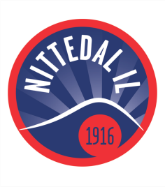 Innkalt til møtet: Terje Owrehagen, Petter Wessel, Morten Hansen, Rannveig Øksne, Bjørn DalhusIkke til stede: Morten Hansen, Rannveig ØksneMøtedato: 19.6.2023Møtetidspunkt: 20.00-21.30Møtested: ArrangementshusetReferent: Terje OwrehagenMøteleder: Terje OwrehagenSakAksjonspunktAnsvarligKommende sakerNettbutikk klubbtøy
Har vi et Vippsnr. og konto som kan brukes?RannveigKommende sakerNettbutikk klubbtøySjekke nettbutikkerBjørnKommende sakerNettbutikk klubbtøyBilder av klubbtøyTerjeÅrshjulet – se vedleggOppdatert med statusStevner, dugnad, arrangement  Drøyt 80 deltakere på sesongstartstevne, cirka 250 starter. Tekniske problemer i starten for løpsøvelser, men vi kom à jour.Det bør trekkes nye ledninger mellom kummene og settes inn nye kontakter.Tre muligheter:Finne feilen (lite aktuelt)Trekke nye ledningerTrådløstBjørnStatus pågående aktiviteterStartpistol v/BjørnInnkjøpt.Fungerer som forutsatt, men avhenger av punktet om nye ledninger.BjørnForslag søknader stiftelser (fast punkt på styremøte for å diskutere og samle opp gode forslag)Sjekke innhold til søknad om midler fra Würthfondet, Romeriksfondet og Sparebank Øst – SPIRE.BjørnEventueltDen store, nye konkurransematta må få en egnet plass.Vi vurderer salg av praktiske og økonomiske årsaker.BjørnVi må gjøre en målrettet innsats på å finne:gruppelederøkonomiansvarligidrettslig leder teknisk ansvarligi tillegg to inn i kioskkomitéÉn er blitt med i kioskkomiteen.Oppgaveliste for gruppeleder og økonomiansvarlig er levert av Hanne.Vi går gjennom Rannveigs kandidater på nytt.BjørnMortenPetterRannveigTerje